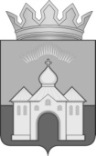 КОНТРОЛЬНО-СЧЕТНЫЙ ОРГАН МУНИЦИПАЛЬНОГО ОБРАЗОВАНИЯ КАНДАЛАКШСКИЙ РАЙОН. Кандалакша, ул. Первомайская, д.34, оф. 325 тел. 9-26-70,  факс 9-20-20ЗАКЛЮЧЕНИЕ № 1на проект муниципального правового актаг. Кандалакша                                                                                               31 января 2017 годапостановление Администрации муниципального образования Кандалакшский район «О  централизации  закупок  товаров, работ, услуг  для  обеспечения  муниципальных  нужд муниципального образования  Кандалакшский район»         Заключение Контрольно-счетного органа на проект постановления Администрации муниципального образования Кандалакшский район «О  централизации  закупок  товаров, работ, услуг  для  обеспечения  муниципальных  нужд муниципального образования  Кандалакшский район» (далее - Заключение) подготовлено в соответствии с:  -	Бюджетным кодексом Российской Федерации; -	Положением «О Контрольно-счетном органе муниципального образования Кандалакшский район»   (утверждено решением Совета депутатов  от 26.10.2011 № 445);	На основании:- 	пункта 2 раздела I плана работы Контрольно-счетного органа на 2017 год, утвержденного председателем 29.12.2016г.;-	приказа председателя Контрольно-счетного органа от 31.01.2017 № 01-10/02.	Рассмотрев представленный проект муниципального правового акта Контрольно-счетный орган, вносит редакционные поправки  и предложения:1)  в целях  централизации  закупок  для автономных учреждений, включенных  в Перечень  заказчиков (Приложение № 1),  КСО  предлагает включить   отдельную  норму об особенностях   закупок  с учетом   положений  пункта 4 статьи  15 Федерального  закона №  44-ФЗ,  а  именно: «взаимодействие  уполномоченного  органа с  автономными учреждениями в случаях  предоставления  в соответствии с Бюджетным кодексом РФ и иными нормативными правовыми актами, регулирующими бюджетные правоотношения, средств из бюджетов бюджетной системы Российской Федерации на осуществление капитальных вложений в объекты муниципальной собственности, с  применением к  ним  мониторинга закупок, аудита в сфере закупок и контроля в сфере закупок, в  порядке, установленном настоящим Федеральным  законом».2)  поправки  в  Приложение № 1 – на  основании постановления  администрации  от  09.11.2016 № 1201 «О создании  на  территории   муниципального  образования Кандалакшский  район  муниципальных казенных учреждений путем  изменения    типа  существующих  муниципальных  бюджетных учреждений» - новое  наименование учреждений:- муниципальное  казенное учреждение «Централизованная  бухгалтерия учреждений  образования»  (пункт  40 Перечня); -  муниципальное  казенное учреждение «Информационно-методический  центр муниципального  образования   Кандалакшский  район» (пункт  40 Перечня).Контрольно-счетный орган предлагает Администрации муниципального образования Кандалакшский район  рассмотреть проект постановления администрации  муниципального образования  Кандалакшский район  «О  централизации  закупок  товаров, работ, услуг  для  обеспечения  муниципальных  нужд муниципального образования  Кандалакшский район»  с учетом настоящего  Заключения.  Председатель                                                                                   Н.А. Милевская   